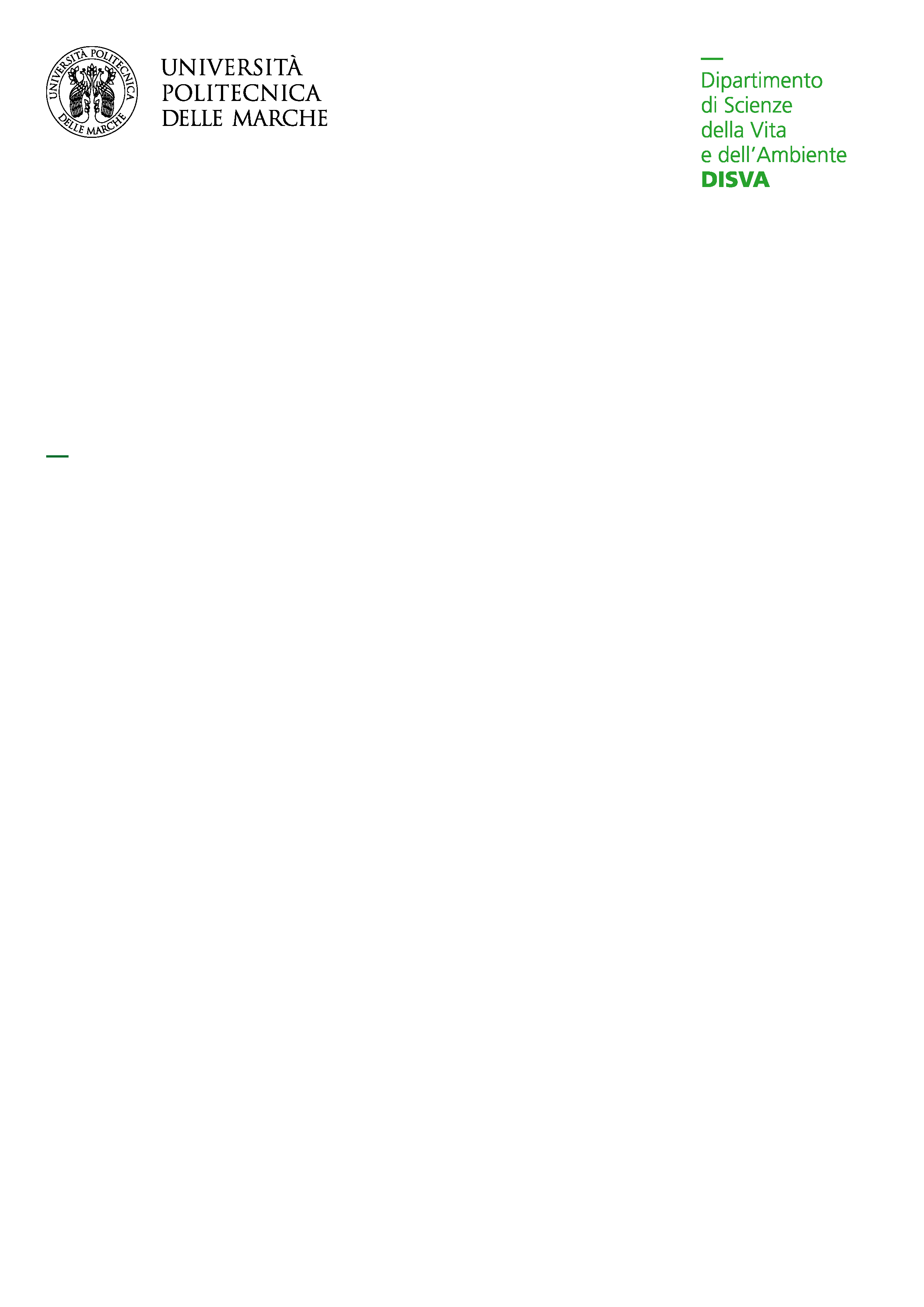 PROPOSTA DI ACQUISIZIONE DI BENE/SERVIZIOÈ fatto obbligo del ricorso, per gli acquisti di beni e servizi (ad eccezione del materiale informatico), alle Convenzioni attive stipulate da Consip spa.Se il bene o il servizio non è presente nelle convenzioni CONSIP si procede in via autonoma obbligatoriamente attraverso il ME.PA. ovvero al mercato libero se non presenti in ME.PA.Se il bene o il servizio sono presenti nelle convenzioni CONSIP, ma non idonei a soddisfare lo specifico fabbisogno per mancanza di caratteristiche tecniche essenziali, le procedure vanno necessariamente autorizzate con delibera del Consiglio di Amministrazione da trasmettere alla competente sezione di controllo della Corte dei Conti.Per quanto riguarda gli acquisti dei beni informatici, la legge di bilancio 2017 prevede che le amministrazioni pubbliche provvedano ai propri approvvigionamenti esclusivamente tramite gli strumenti di acquisto di Consip e MEPA. Laddove le caratteristiche dei beni previsti nelle convenzioni Consip o presenti in Mepa non siano idonei a soddisfare lo specifico fabbisogno per mancanza di caratteristiche (tecniche) essenziali, l’acquisto deve essere autorizzato dal Consiglio di Amministrazione la cui Delibera va inviata alla ANAC e all’Agid.Il sottoscritto……………………………………………………………………………………………………………………………RICHIEDE la seguente acquisizione:SEZIONE A - PARTE COMUNE DA COMPLETARE SEMPRE Bene/i di consumo:  Bene inventariabile                      principale     oppure      accessorio al bene (nr. inv) Ubicazione: (Eventuale)  da mettere in convenzione  Servizio di: In caso di manutenzione indicare n. inv attrezzatura/strumento  Per l’esatta individuazione delle specifiche del bene/servizio oggetto di acquisizione si rimanda al file allegato. Motivazione (specificare le ragioni poste alla base della necessità dell’acquisizione)________________________________________________________________________________________________________________________________________________________________________________________________________________________________________________________________________________________________________________________________________________________Importo stimato ………………………………………….. da far gravare sul/sui seguente/i Progetto/i:……………………………………..Codice CUP (eventuale) ……………………………. di cui il sottoscritto in qualità di titolare/responsabile attesta la piena disponibilità e corrispondenza alle finalità del progetto.Si segnala l’esigenza che l’esecuzione dell’affidamento avvenga ENTRO ………………. PRESSO (indicare i riferimenti per la consegna) ……………… Dopo aver effettuato un’adeguata ricerca di mercato, nel rispetto dei principi di economicità, efficacia, tempestività, correttezza, libera concorrenza, non discriminazione, trasparenza, proporzionalità, pubblicità e rotazione, ed avendo preso visione del sito www.acquistinretepa.it, CHIEDE che venga effettuata la suddetta acquisizione Ai sensi dell’art. 36 lett. a) D.lgs. 50 - Affidamento diretto importi inferiori a 40.000,00 € Per un importo stimato inferiore a € 5.000,00 (tale importo rientra negli affidamenti che non ricadono nell’obbligo di approvvigionamento tramite MEPA. Per essi tuttavia l’amministrazione raccomanda comunque ove possibile di ricorrere al mercato elettronico che meglio di ogni altro strumento garantisce il perseguimento dei principi sopra menzionati compresa la tempestività, l’economicità e l’efficacia – Si rammenta inoltre il divieto di artificiosi frazionamenti di spesa).  Per un importo stimato superiore o uguale a € 5.000,00(compilare la SEZIONE B)Oppure Ai sensi dell’art. 36 lett. b) D.lgs. 50/2016 - Affidamento diretto previa indagine di mercato) per importi pari o superiori a 40.000,00 € e inferiori alla soglia di rilevanza comunitaria Attenzione, in questo caso la procedura verrà gestita dall’Ufficio Centralizzazione Acquisti Strutture Didattico-Scientifiche.SEZIONE B - AFFIDAMENTO DIRETTO IMPORTI INFERIORI A 40.000,00 €Affidamento all’Operatore Economico ………………………………………….. Si allega preventivo di spesa pervenuto con e-mail del ………………………, con la seguente modalità: Mepa	tramite			Ordine Diretto 			Trattativa diretta        Non obbligatorietà Mepa Procedura autonoma, sul libero mercato, in quanto:Il bene/servizio non è presente la convenzione CONSIPIl bene/servizio non è ricompreso tra le categorie merceologiche presenti in MEPASEZIONE CEventuale:☐ Dichiarazione di unicità bene/servizio (L’unicità DEVE essere dichiarata dalla Ditta quale unico fornitore e/o distributore del bene/servizio, e dal richiedente che attesta l’esclusiva idoneità del bene/servizio oggetto dell’acquisto).☐ Acquisizione del bene/servizio attraverso uno specifico operatore economico (il richiedente deve motivare adeguatamente tale richiesta che dovrà essere attentamente valutata dal RUP anche con riferimento all’ipotesi dell’affidamento all’operatore uscente). DUVRI - esclusivamente per acquisizioni di attrezzature (che prevedano installazione) e servizi:Sentito l’RSPP il richiedente la spesa dichiara:☐che la compilazione del DUVRI È OBBLIGATORIA pertanto si allega☐che la compilazione del DUVRI NON È OBBLIGATORIAAncona, ______________						    FIRMA richiedente la spesa___________________________SEZIONE RISERVATA AL RUP Di norma l’affidamento diretto deve essere effettuato nei confronti di un operatore economico diverso da quello uscente. Le eccezioni previste dalla circolare prot. 14150/2017 devono essere adeguatamente motivate nella determina a contrarre.In caso in cui l’affidamento diretto all’operatore uscente non rientri nelle suddette eccezioni, per non escludere l’operatore uscente il RUP può solo procedere ad un avviso esplorativo secondo quanto stabilito nella circolare. In alternativa, DEVE affidarlo ad altro operatore.󠄀 Il RUP acquisita la presente richiesta, valutate la completezza e le informazioni riportate, PROCEDE all’acquisizione della fornitura nei termini e nei modi richiesti.󠄀 Il RUP acquisita la presente richiesta, verificata l’impossibilità in base alla normativa vigente di effettuare l’affidamento nei termini e nei modi richiesti, sentito il richiedente, PROCEDEAll’affidamento all’operatore economico …………………………………… (diverso dall’operatore uscente):Tramite Mepa con:		 Ordine Diretto 	Trattativa direttaOppureProcedura autonoma sul libero mercato.All’affidamento all’operatore economico individuato a seguito di consultazione del mercato mediante pubblicazione di avviso esplorativo finalizzato all’acquisizione delle istanze di manifestazione di interesse e dei preventivi di spesa (In tal caso la struttura dovrà procedere alla pubblicazione sul sito istituzionale di Ateneo, dell’avviso di indagine del mercato finalizzato all’acquisizione di Istanza di manifestazione di interesse e di preventivo di spesa. L’affidamento diretto della fornitura verrà eseguito nei confronti dell’operatore economico che avrà presentato la migliore offerta. Del procedimento seguito, si dovrà dare contezza nella determina a contrarre semplificata):Tramite Mepa con:		 Ordine Diretto 	Trattativa direttaOppureProcedura autonoma sul libero mercato.